LOYOLA COLLEGE (AUTONOMOUS), CHENNAI – 600 034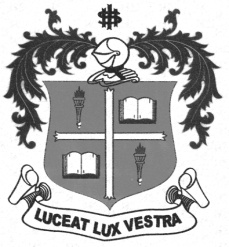 B.A. DEGREE EXAMINATION – ECO., SOCIO., & ENGLISH LIT.,FOURTH SEMESTER – APRIL 2012HT 4205 / 4201 - WORLD HISTORY                 Date : 19-04-2012 	Dept. No.	        Max. : 100 Marks                 Time : 1:00 - 4:00 	                                             PART – AANSWER ANY TEN IN NOT MORE THAN TEN LINES	:		                                10X2=20Divine Comedy.Sale of Indulgence.New World.Slave Trade.Divine Right TheorySteam Engine.Reign of Terror.Social Contract Theory.Cavour.ILO.Marshall Plan.ASEANPART – BANSWER ANY FOUR OF THE FOLLOWING IN ONE PAGE:		                                 4X10=40Explain the influence of Renaissance on Artistic Creativity.Give an account of Discoveries of the New Places discovered.Estimate the contribution of Dr. Sun Yat Sen to reforms in China.Narrate the causes of the First World War.State the impact of Cold War on International Relations.Highlight the events that transformed Vietnam into a Socialist Republic.PART – CANSWER ANY TWO OF THE FOLLOWING ELABORATELY:		                              2X20=40	Trace the history of Reformation Movements since 12th Century .Describe the causes, course and results of the French Revolution of 1789.Enumerate the role played by Mazzini, Cavour and Garibladi in bringing about the Unification of Italy.Discuss the role of UNO and its achievements.*********